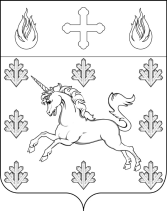 СОВЕТ ДЕПУТАТОВ ПОСЕЛЕНИЯ СОСЕНСКОЕ РЕШЕНИЕ17 сентября 2015 года  № 37/10 О согласовании адресного перечня и схемы размещения нестационарных объектов торговли на территории поселения Сосенское на 2015 годВ  соответствии со статьей 10 Федерального закона от 28.12.2009 № 381-ФЗ «Об основах государственного регулирования торговой деятельности в Российской Федерации», Постановлением Правительства  Российской Федерации от 29.09.2014 №772 «Об утверждении Правил включения нестационарных торговых объектов, расположенных на земельных участках, в зданиях, строениях и сооружениях, находящихся в государственной собственности, в схему размещения нестационарных торговых объектов»,  Законом города  Москвы от 06.11.2002 № 56 «Об организации местного самоуправления в городе Москве»,  Уставом поселения Сосенское,          Совет депутатов поселения Сосенское решил:Признать утратившим силу Решение Совета депутатов поселения Сосенское от 22 января 2015 г. № 24/6 «Об утверждении адресного перечня и схемы размещения нестационарных объектов торговли на территории поселения Сосенское на 2015 год». Согласовать схему размещения нестационарных объектов торговли на территории поселения Сосенское на 2015 год согласно приложению 1 к настоящему Решению.Согласовать адресный перечень размещения нестационарных объектов торговли на территории поселения Сосенское на 2015 год согласно приложению 2 к настоящему Решению.Настоящее решение разместить на официальном сайте органов местного самоуправления поселения Сосенское в информационно-телекоммуникационной сети «Интернет».Настоящее решение вступает в силу со дня его принятия.Контроль за исполнением настоящего решения возложить на депутата Совета депутатов поселения Сосенское Островскую Е.А..Глава поселения Сосенское                                                  В.М. Долженков                                                                                                              Приложение 1 к решению Совета депутатов поселения Сосенское от 17.09.2015 №37/10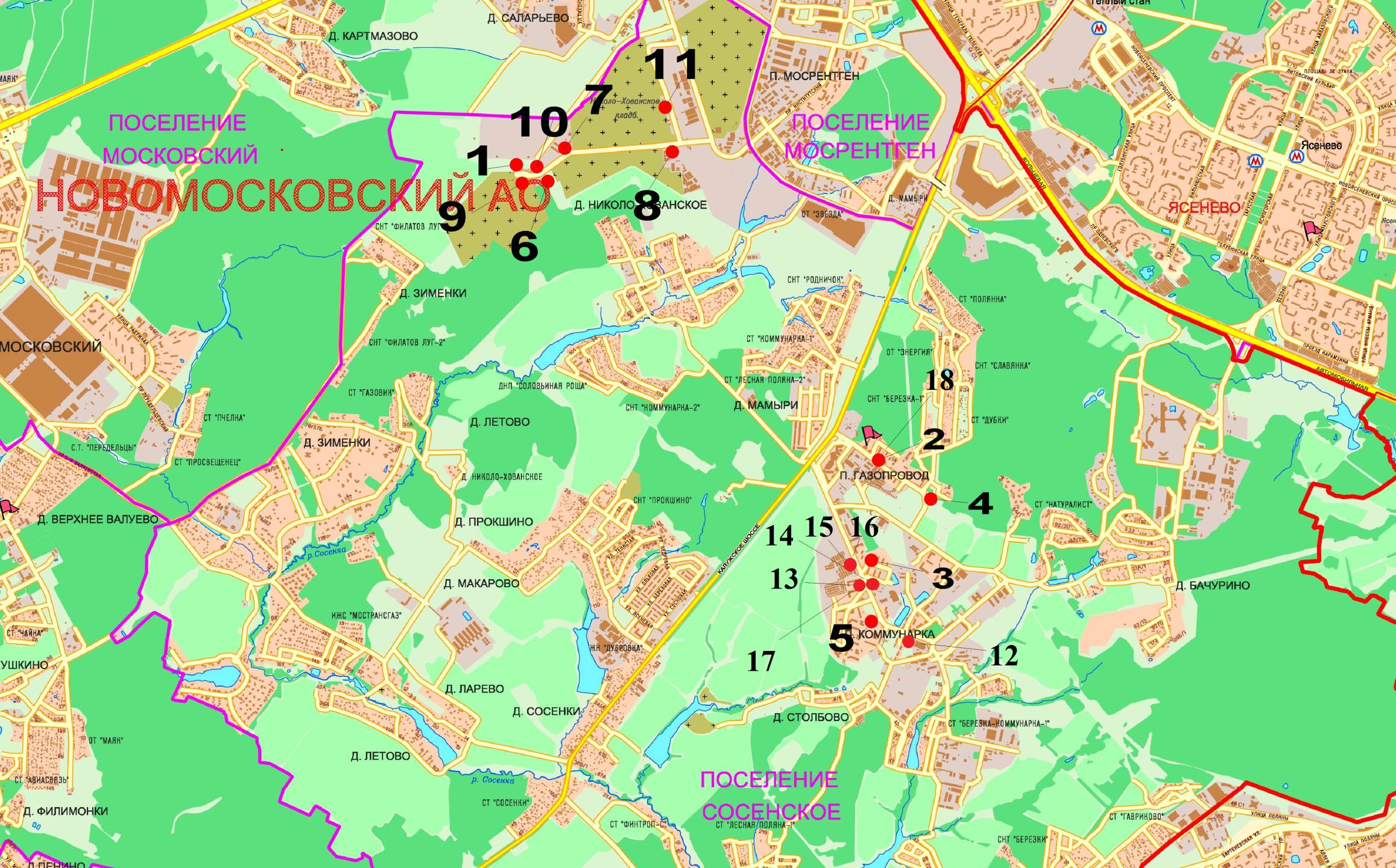 Приложение 2 к решению Совета депутатов поселения Сосенское от 17.09.2015 №37/10Перечень нестационарных объектов розничной торговли в поселении Сосенское№ п/п АдресразмещенияВид НТОБалансовая принадлежность       земельного участка1.В районе Хованского кладбища                    (западная территория) Торговая палатка ИП «Валуев А.В.» Неразграниченная государственная собственность2. п. Газопровод, д.17 Торговая палатка  (овощи/фрукты) ИП «Попова О.В.» Неразграниченная государственная собственность3.пос. Коммунарка д.5 Торговая палатка ООО «Аргунь» Неразграниченная государственная собственность4.пос. Газопровод, д.18 Торговая палатка  (овощи/фрукты) ООО «Латали» Неразграниченная государственная собственность5.пос. Коммунарка д.17 Ремонт обуви ИП «Любимов М.А.» Неразграниченная государственная собственность6. В районе Хованского кладбища ООО «Габро 2000»Гранитная мастерская Неразграниченная государственная собственность7. В районе Хованского кладбища ООО «Память» Гранитная мастерскаяНеразграниченная государственная собственность8. В районе Хованского кладбища ООО «Арт гранит» Гранитная мастерскаяНеразграниченная государственная собственность9.В районе Хованского кладбищаООО «Гранит сервис плюс» Гранитная мастерскаяНеразграниченная государственная собственность10.В районе Хованского кладбищаООО «Барильеф» Гранитная мастерскаяНеразграниченная государственная собственность11.В районе Хованского кладбищаГранитная мастерскаяООО «Благовест»Неразграниченная государственная собственность12.п. Коммунарка у д.31аСоюзпечатьНеразграниченная государственная собственность13.п. Коммунарка у д.9аСоюзпечатьНеразграниченная государственная собственность14.п. Коммунарка у д. 9аЦветыНеразграниченная государственная собственность15.п. Коммунарка ул. Александры Монаховой у д.10                ЦветыНеразграниченная государственная собственность16.п. Коммунарка ул. Александры Монаховой у д.10ОвощиНеразграниченная государственная собственность17.п. Коммунарка у д.20ОвощиНеразграниченная государственная собственность18.п. Газопровод у д.17МороженоеНеразграниченная государственная собственность 